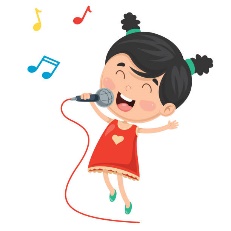 NASLOV: IZDELAJ GLASBENI INŠTRUMENT: BRENKALOPOTREBUJEŠ:- POKROV OD KOZARCA,- 4 GUMCE- 1 LESENO PALČKO (KATERO LAHKO POLJUBNO OKRASIŠ)- LEPILO- LEPILNI TRAK- FLOMASTRI, BARVICE- ŠKARJE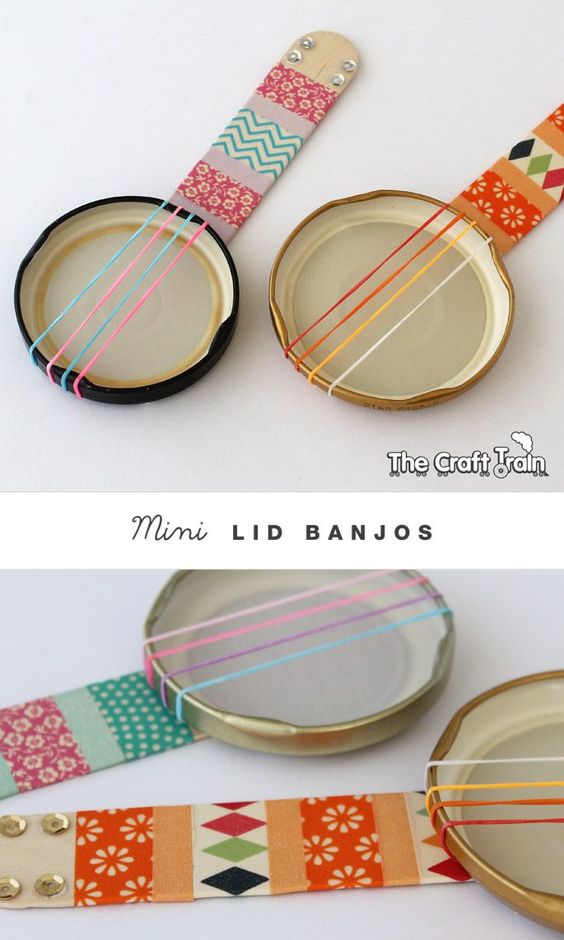 NAVODILA ZA IZDELAVO BRENKALA:ČEZ POKROV POLOŽITE 4 GUMICE IN JIH PRITRDITE Z LEPILNIM TRAKOMNATO S ŠKARJAMI ODREŽITE KONEC PALČKEPALČKO POLJUBNO OKRASITE (LAHKO Z LEPILNIM TRAKOM ALI JO PORIŠETE S FLOMASTROM ALI POBARVJATE Z BARVICAMI)NATO PRITRDITE POKROV NA LESENO PALČKO LAHKO Z LEPILOM ALI LEPILNIM TRAKOM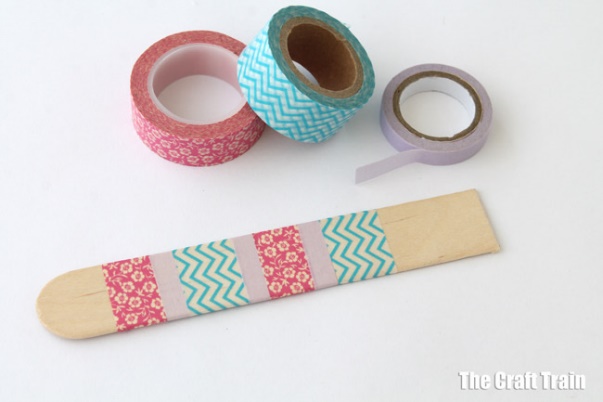 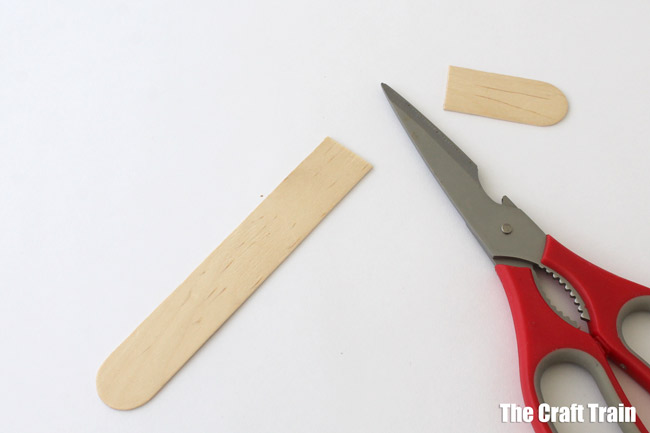 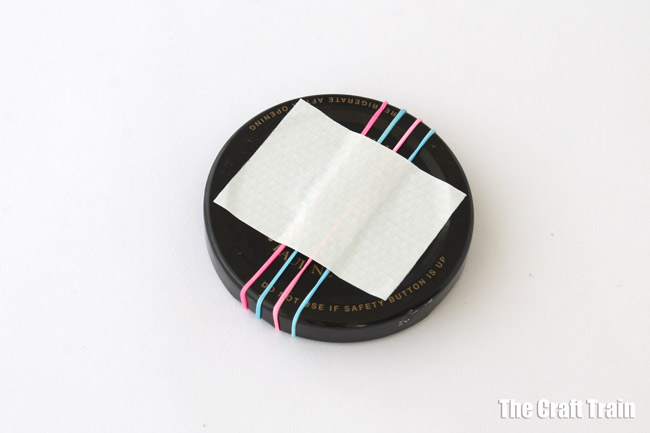 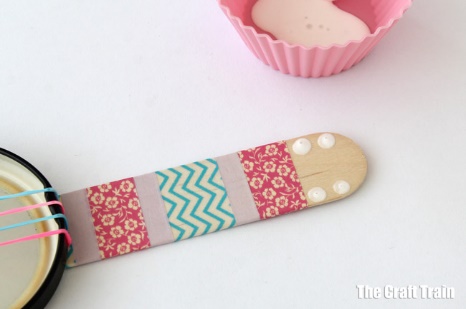 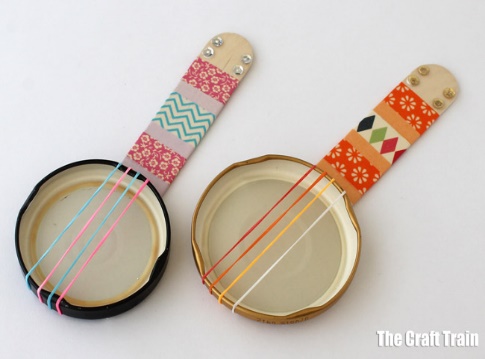 BRENKALO LAHKO UPORABIŠ KOT GLASBENI INŠTRUMENTPRI PRVI DEJAVNOSTI Z NASLOVOM GLASBENI KIPI, ALI SI ZAPOJEŠKAKŠNO PESEM (JAZ PA GREM NA ZELENO TRAVCO) IN ZAIGRAŠ ZRAVEN S SVOJIM NOVIM INŠTRUMENTOM- BRENKALOM.	